КГУ «СОШ № 52 имени академика Е. А. Букетова»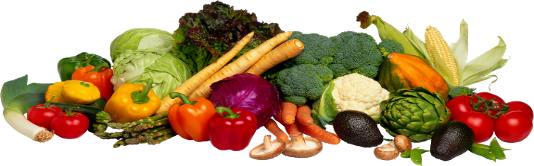                                                                                                                                          Выполнил:      Касьянов Артем	                                          	               ученик 1 «А» класса                                                                               Учитель: В своём исследовании я решил проверить:      - полезно ли детям употреблять  овощи и фрукты?    - какие витамины в них содержатся?    - для чего необходимо употреблять  в пищу овощи и фрукты?  Цели исследования:         1. Научиться работать с разными видами  источников.     2. Формировать навыки самостоятельной работы.        3. Выяснить пользу употребления овощей   и  фруктов.Задачи исследования: 1. Выяснить пользу  от     употребления овощей и     фруктов. 2. Значение  овощей и фруктов для человека. 3. Узнать содержание витаминов в овощах и фруктах.Краткая  аннотация  проекта       Слова «Витамины - источник здоровья» знакомы нам с детства, но мы настолько привыкли к ним, что перестали придавать им значение. А на самом деле без витаминов невозможно обеспечить полноценное здоровье. Простудные заболевания, головные боли, головокружения, болезни желудочно-кишечного тракта, утомляемость, сонливость-всё это в значительной мере обусловлено недостатком витаминов. Науке в настоящее время известно большое количество витаминов, но мы познакомимся с основными,  имеющими особое значение в питании.    Здоровье - это первая и важнейшая потребность человека, определяющая способность его к труду и обеспечивающая гармоническое развитие личности. Оно является важнейшей предпосылкой к познанию окружающего мира, к самоутверждению и счастью человека. Активная долгая жизнь - это важное слагаемое человеческого фактора. Здоровье помогает нам выполнять наши планы, успешно решать жизненные основные задачи, преодолевать трудности, а если придется, то и значительные перегрузки. Доброе здоровье, разумно сохраняемое и укрепляемое самим человеком, обеспечивает ему долгую и активную жизнь.Здоровое питание - это полноценное питание. Наш организм вместе с пищей должен получать сыры, белки и углеводы, витамины. Они служат и источником энергии.При недостатке витаминов замедляется рост, снижается работоспособность организма. Поэтому нужно как можно больше употреблять витаминов, содержащихся в продуктах. Очень много витаминов содержится в мясе,  рыбе, молочных продуктах, овощах, фруктах.Кока-колу вы не пейте.Это очень вредно.Лучше съешьте вы капустуВедь она целебна.                Ешьте яблоки и груши,                И капусту и морковь,                Потому что витамины                 Очищают нашу кровь.     Будешь ты всегда в порядке     Укрепишь иммунитет.     Ведь здоровое питанье     Помогает от всех бед.ДЕТИ, РЕГУЛЯРНО ИМЕЮЩИЕ В СВОЁМ РАЦИОНЕ ПИТАНИЯ ОВОЩИ И ФРУКТЫ,- МЕНЬШЕ БОЛЕЮТ. - МЕНЬШЕ   УТОМЛЯЮТСЯ. -  У НИХ ЛУЧШЕ АППЕТИТ.                                                      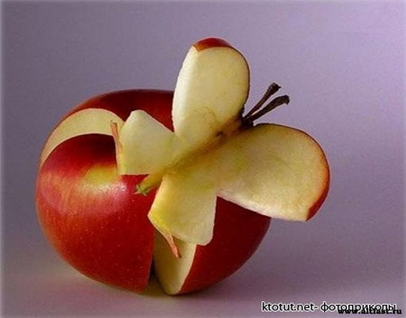 Витамин В.           - Фасоль, яблоко, горох, груша,   овощи зелёного цвета. - Укрепляет нервную систему.  - Недостаток витаминов В  вызывает трещины в уголках рта,некоторые болезни губ, кожи, рта  и глаз.Фолиевая кислота.  -  Цветная капуста, зелёный лук. 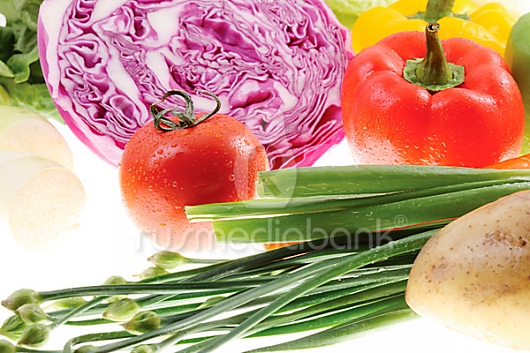  -  Способствует образованию    лейкоцитов и эритроцитов    в крови. Витамин С.     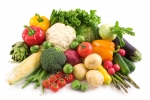   - Разнообразная зелень  (укроп, петрушка, шпинат, салат и др.), капуста, помидоры, апельсины,лимоны.  - Повышает работоспособность.  - Помогает бороться  с инфекционными заболеваниями.  - Необходим для правильного развития организма, для роста зубов, костей, кровеносных сосудов  и других тканей  организме. -  Ускоряет заживление ран. -  Низкое содержание витамина С в рационе, особенно в зимнее - весенний период, обусловливается понижением его   содержания в продуктах из-за их  длительного хранения. –  Важно в этот период употреблять в пищу соки, особенно    апельсиновый, лимонный, грепфрутовый и томатный.  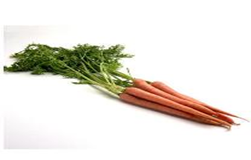   Витамин А. - В растительных продуктах присутствует    каротин – провитамин А, который в печени    превращается  в витамин А. - Морковь, зелёный лук, салат, помидоры,   черноплодная рябина, абрикосы.  - Усвоение витамина А увеличивается при   наличии овощей, тушёных с маслом, сметаной     и молоком.  - Необходим для нормального функционирования   бронхиальной системы, кишечника, различных  частей глаз, включая и те, которые позволяют   видеть при  плохом освещении.  - Благотворно влияет на состояние организма, повышает его сопротивляемость инфекционным  заболеваниям.  - При сбалансированном питании мы   в достатке получаем витамин А.   Витамин Е.  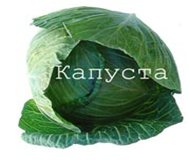 - Капуста, салат, шпинат.- Наиболее ценными можно назвать растительные  масла, особенно нерафинированные. - Необходим  для развития детского организма. - Полезен при малокровии, нервных заболеваниях. Витамин   Р.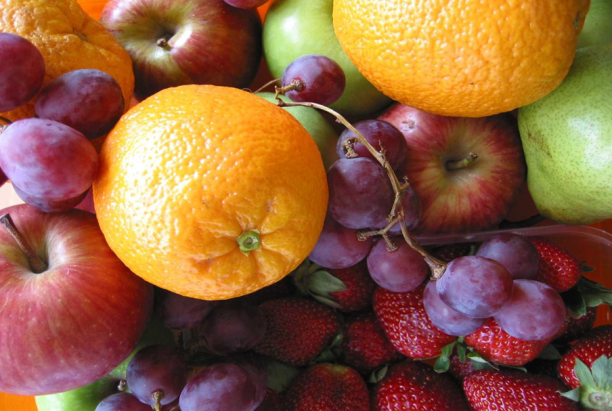 - апельсин, мандарин, лимон,  виноград, черника, смородина.- недостаток этих витаминов  вызывает хрупкость сосудов.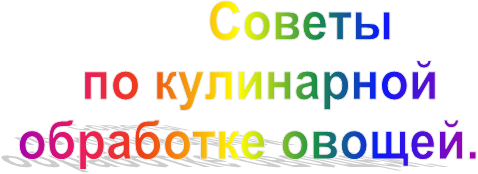 - очищать и измельчать овощи лучше непосредственно перед их приготовлением. 	- Свёклу, морковь, картофель для салатов рекомендуется варить в неочищенном виде. - Лук, петрушку, укроп и другую зелень лучше добавлять в уже приготовленные блюда, непосредственно перед подачей  на стол.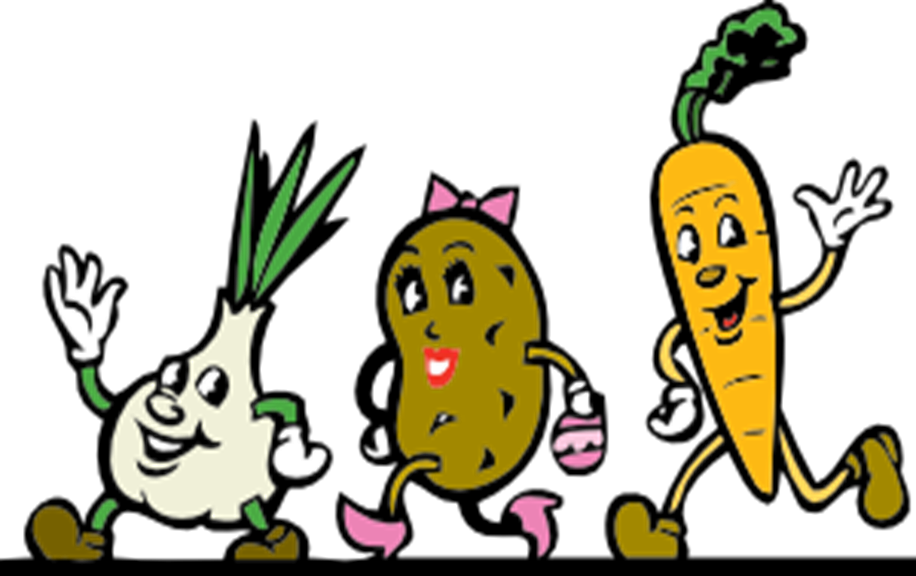 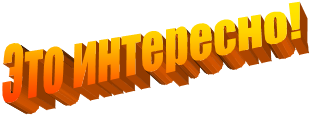 - История консервирования продуктов   насчитывает несколько тысячелетий.- Первые салаты были придуманы  римлянами ещё до рождения Христа.- Картофель появился в конце 18 века,  в начале 19.- Помидор в середине 19 века в Италии  называли золотое яблоко, а  во Франции за красивую и яркую окраску – яблоко любви. - Родиной персика считается Центральный  и Северный Китай. Поскольку в Европу эти плоды пришли из Персии, древние римские писатели-историки дали им абсолютно то же название.  Как лечиться  овощами и фруктами?- Свекольный сок необходим людям, страдающим гипертонией. Очень полезен при весенней усталости, малокровии, упадке сил, после болезни. - Морковный сок, например, применяется при лечении расстройств органов пищеварения, картофельный сок — при лечении язвы желудка, а капустный — гастрита. - Лук уменьшает вероятность развития рака. Порезанный лук повышает содержание питательных веществ. - Тыква. Оранжевая тыква – чемпион среди всех овощей по содержанию железа. Поэтому ее хорошо употреблять людям, страдающим анемией. Кроме многих витаминов в ней содержатся такие редкие витамины, как Т, ускоряющий обменные процессы в организме и K, необходимый для свертывания крови. 	- Чеснок -  понижает кровяное давление и даже снижает риск рака желудка и толстой кишки. Добавляйте его в различные блюда. Используют его также при нагноительных заболеваниях легких - бронхите. Ингаляциями из чеснока лечат больных с ангинами, гриппом, бронхиальную астму. - Малина и малиновый сок -  жаропонижающее и потогонное средство. Способностью сбивать температуру малина обязана салициловой кислоте, которая содержится в ней в достаточно большом количестве. - Редька -  полезна при сахарном диабете, сок редьки оказывает мочегонное, желчегонное, ранозаживляющее, бактерицидное действие, улучшает пищеварение и обмен веществ. Компрессы на основе редьки помогают при подагре, радикулите. Достоверно известно, что редька стимулирует выделение желудочного сока и улучшает аппетит.Если хочешь быть здоровымТы без всяких докторов,То молочные продуктыОвощи и фруктыБудут в этом помогатьОрганизм твой укреплять.Вкусную кашу покушай с утра,Выпей кефир иль молока,Яблоко съешь иль апельсин,Бодрости много получишь и сил.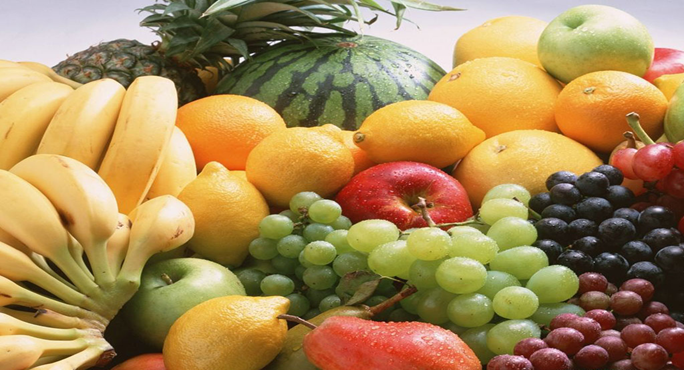 ВЫВОД: Овощи и фрукты:- Регулируют обменные процессы.- Влияют на рост и развитие организма.- Способствуют выработке иммунитета. - Обеспечивают устойчивость  организма к внешним  воздействиям            В ходе исследования мы выяснили, что витамины очень важны для здоровья.  Их очень  много, но самые главные – это витамины А, В, С, D. Мы выяснили, какие продукты более богаты витаминами.   Мы доказали, что витамины влияют на все системы человеческого организма:  они  важны для работы сердца, делают крепкими наши кости, улучшают зрение, помогают быстрее  справиться с простудой. 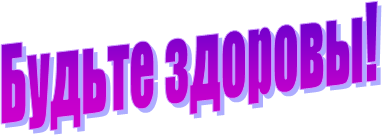 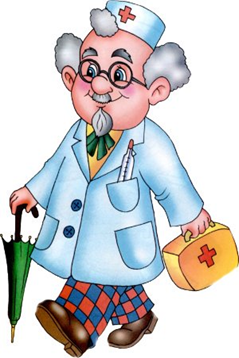 